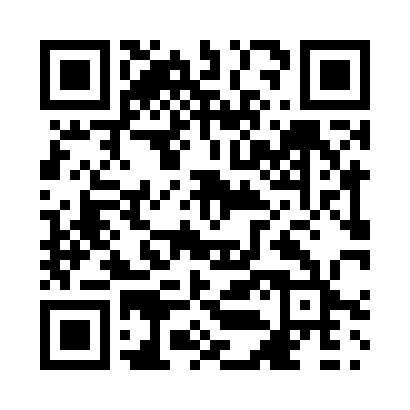 Prayer times for Brookline, Quebec, CanadaWed 1 May 2024 - Fri 31 May 2024High Latitude Method: Angle Based RulePrayer Calculation Method: Islamic Society of North AmericaAsar Calculation Method: HanafiPrayer times provided by https://www.salahtimes.comDateDayFajrSunriseDhuhrAsrMaghribIsha1Wed4:055:4112:515:518:019:372Thu4:035:3912:505:528:029:393Fri4:015:3812:505:538:039:404Sat3:595:3612:505:548:059:425Sun3:575:3512:505:548:069:446Mon3:555:3412:505:558:079:467Tue3:535:3212:505:568:089:488Wed3:515:3112:505:578:109:509Thu3:505:3012:505:578:119:5110Fri3:485:2812:505:588:129:5311Sat3:465:2712:505:598:139:5512Sun3:445:2612:506:008:149:5713Mon3:425:2512:506:008:169:5914Tue3:405:2412:506:018:1710:0015Wed3:395:2212:506:028:1810:0216Thu3:375:2112:506:028:1910:0417Fri3:355:2012:506:038:2010:0618Sat3:345:1912:506:048:2110:0719Sun3:325:1812:506:048:2310:0920Mon3:305:1712:506:058:2410:1121Tue3:295:1612:506:068:2510:1222Wed3:275:1512:506:068:2610:1423Thu3:265:1412:506:078:2710:1624Fri3:245:1412:506:078:2810:1725Sat3:235:1312:516:088:2910:1926Sun3:215:1212:516:098:3010:2127Mon3:205:1112:516:098:3110:2228Tue3:195:1012:516:108:3210:2429Wed3:185:1012:516:108:3310:2530Thu3:165:0912:516:118:3410:2731Fri3:155:0912:516:118:3410:28